UNIVERSIDADE FEDERAL RURAL DO RIO DE JANEIRO 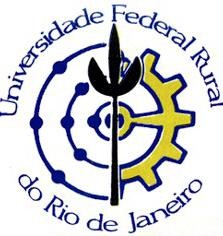 PROCESSO SELETIVO SIMPLIFICADO PARA PROFESSOR SUBSTITUTOPEDIDO DE RECURSOEu, _____________________________________________________________, portador do documento de identidade nº_________________________, CPF nº_______________________________________ candidato a uma vaga no processo seletivo simplificado para Professor Substituto, promovido pelo edital nº _________________, para o departamento de ____________________________________________ do Instituto ____________________________, na área de _________________________________________________venho encaminhar recurso contra decisão proferida pela Comissão Especial, baseando-me no (s) seguinte(s) argumento(s):____________________________________________________________________________________________________________________________________________________________________________________________________________________________________________________________________________________________________________________________________________________________________________________________________________________________________________________________________________________________________________________________________________________________________________________________________________________________________________________________________________________________________________________________________________________________________________________________________________________________________________________________________________________________________________________________________________________________________________________________________________________________________________________________________________________________________________________________________________________________________________________________________________________________________________________________________________________________________________________________________________________________________________________________________________________________________________________________________________________________________________________________________________________________________________________________________________________________________________________________________________________________________________________________________________________________________________________________________________________________________________________________________________________________________________________________________Nestes termos,P. deferimento.UFRRJ, 	/ 	/	Assinatura do(a) Candidato(a)